         PRESSURE PRINCIPLE ACTIVITIESCONTENTS                 PageIntroduction				 2Hydraulic Pump			 3Barometer				11Submarine				12Extensions/worksheets/etc.	14	MAKE IT!  Video Link: https://desklabsllc.com    Kit supplies found in hardware, pharmacy, big chain stores or online.WHY:  Offer a visual-tactical approach to address objectives.             Simulate “cause and effect” relationships… every action, has a reaction.           Address: Next Generation Science Standards (NGSS): identify patterns, interactions,                           connections, transfer of energy, change, etc.  Examples: MS-PS1-4; MS-PS2-2:                           MS-PS3-4/5; HS-PS1-5; HS-PS2-1/2; HS-PS3-1/4                          Science, Technology,  Engineering, Mathematics (STEM): investigations promote                           inquiry, critical thinking, and problem solving analysisWHAT: Self-made science kit used for demonstrations and/or student projects.WHO: Presented by a teacher or a student.WHEN: Introduce a new science concept, engage students in interactive lessons, promote project ideas. WHERE: Simulations are designed for classroom projection systems, lab table activities, or home projects.HOW:  Experiment with self-made science kits/modelsScientific principles and laws related to pressure…Pascal’s Principle: equalizing pressure.   A change in pressure in an enclosed fluid will                be transmitted equally to all parts of that fluid. Air/water (“fluids”) move through the system               until chamber and ballast air/water pressure reach an equilibrium.     Charles’s Law: temperature affects volume. At constant pressure, the volume of gas increases as the temperature increases and vice versa.  Example: if an air chamber heats up, the expanding air will move into a connected air chamber.  If air chamber cools down,  contracting air will reverse the process. Boyle’s Law: pressure affects volume.  At constant temperature, the volume of gas decreases as pressure increases or vice versa. Air volume decreases with depth.   Archimedes’ Principle: volume affects buoyancy.  Buoyancy of an object in fluid is equal to the weight of the volume of fluid that the object displaces. Changing ballast tank air volume, changes amount of water displaced. An object with higher density than water has less buoyancy and sinks.  An object with a lower density than water floats.  Newton’s Laws:  First Law: A body continues to maintain its state of rest or of uniform motion unless acted upon by an external unbalanced force. Third Law: “To every action there is an equal and opposite reaction”.                                                                      2.                           Fluid Pressure                            Hydraulic PumpMake it… 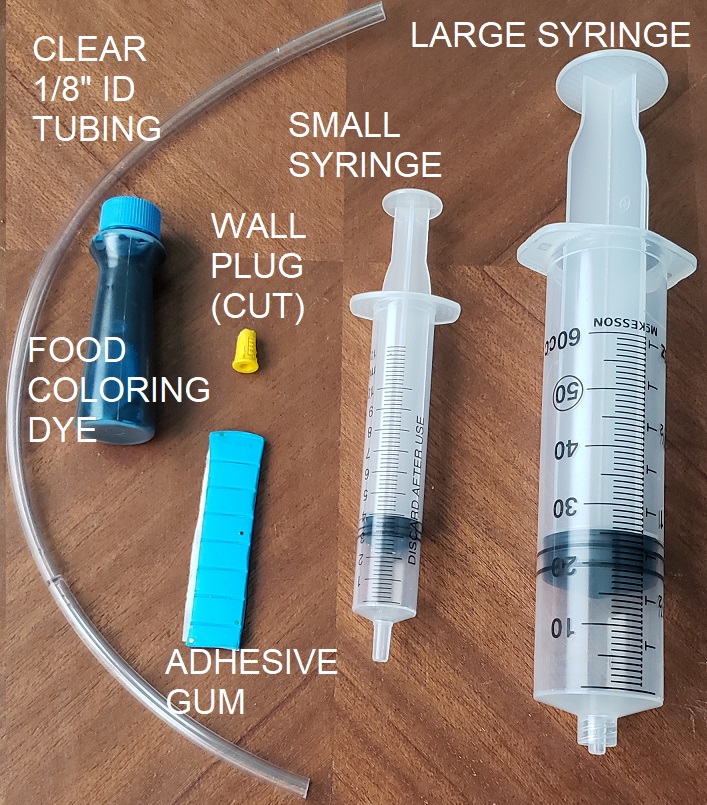 Hydraulic “pump” kit illustrates how fluid pressureis used to lift vehicles, move dozer blades, stop cars, and fracture rock (gas/oil process).Hydraulic Pump Supplies: 1/8th “ID clear tubing (12”), large syringe, small syringe, food coloring dye, adhesive gum, plastic wall plug (cut).HYDRAULIC  PUMP     Assembly instructions (photo): connect clear tubingsection to a small syringe.  Fill syringe with colored water (“oil”), connect the opposite end to large syringe.  Place on template as directed. Secure syringe to the template with tape or adhesive gum.  Push syringe plunger in to “pump” “oil”.  It causes other syringe plunger to extend outward. Note: Overhead projection works better with a low volume of colored water in the syringe chamber.      Refer to Pascal’s Principle on “equalizing fluids”, p.2. Hydraulic Lift System    Video Link: https://youtu.be/zWOjtUS9fsM Set-up Make a copy and/or transparency of Lift template (next page).  Follow instructions in Fig. 2.  Secure both syringes to template. Test plunger “piston” range and operation.Worksheet Lift Activity 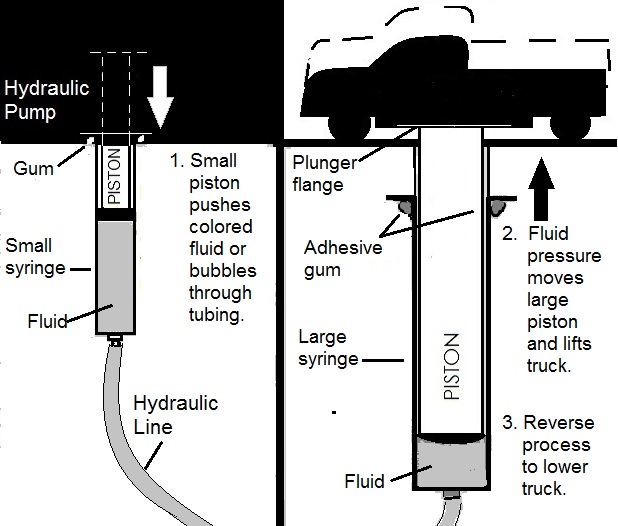 Example: sketch lift system and parts.  Use numbered captions, labels, and. arrows to show process/operation.Relate to Pascal’s Principle, p. 2.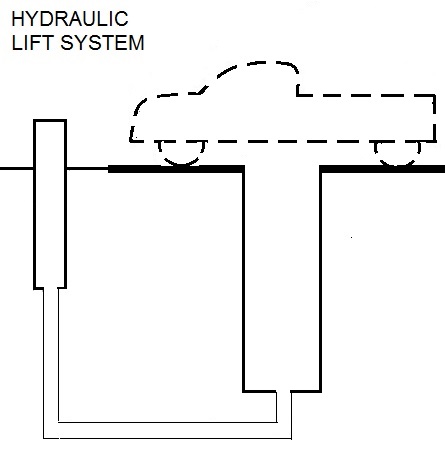                                                                            3.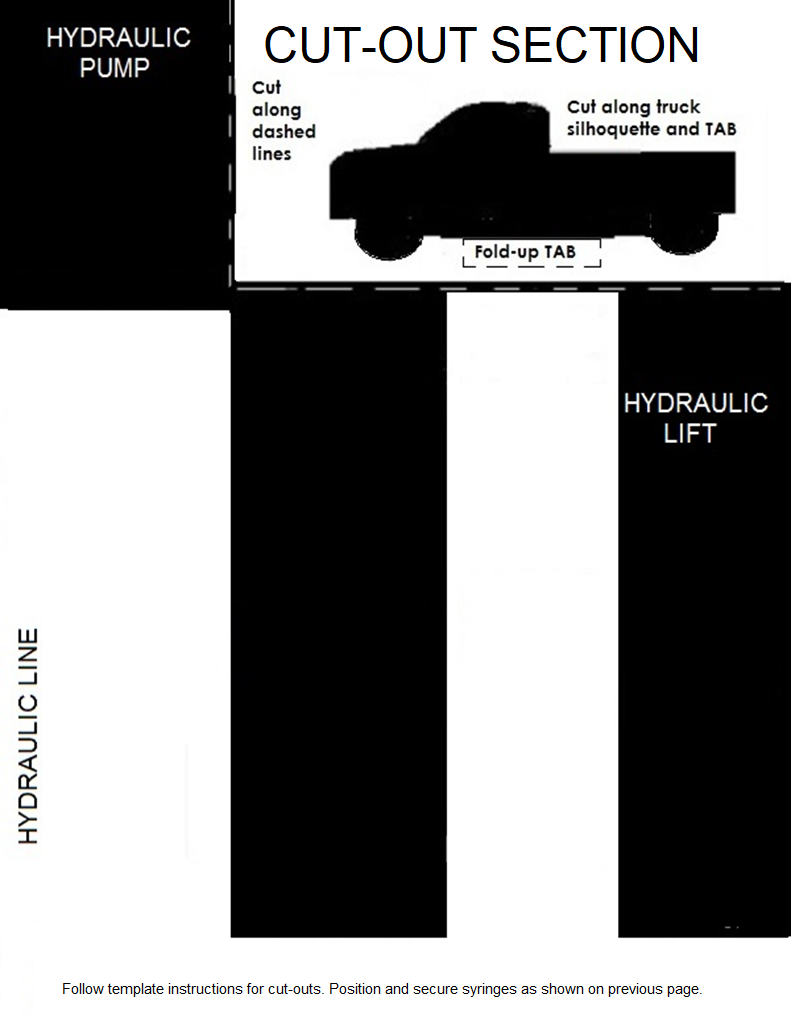                                                                                     4.2.  Hydraulic Brake System         Video link   https://youtu.be/r7JAgGjg-2A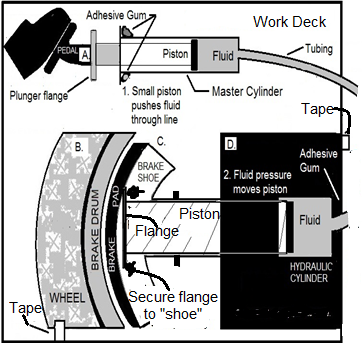 Set-up -Make a copy and/or transparency of Brake template next page and follow instructions in Figure 1.-Arrange template sections “B” & “D”, so that plunger “pistons” haveproper range to show braking action. Use adhesive gum to anchor syringes & cut-outs. Worksheet Brake ActivityExample: refer to Fig. 2.Number each step and use letters in drawing to explain how the brake system operates. Label parts. Refer to Pascal’s Principle.Fig. 2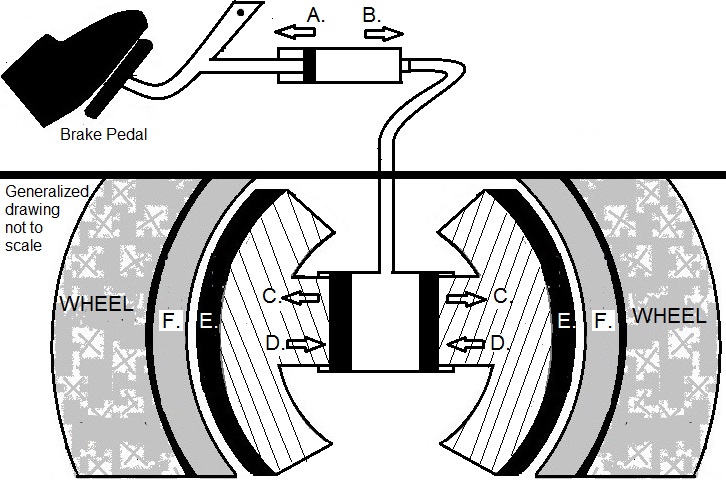                                                                                  4.                                                                                   5.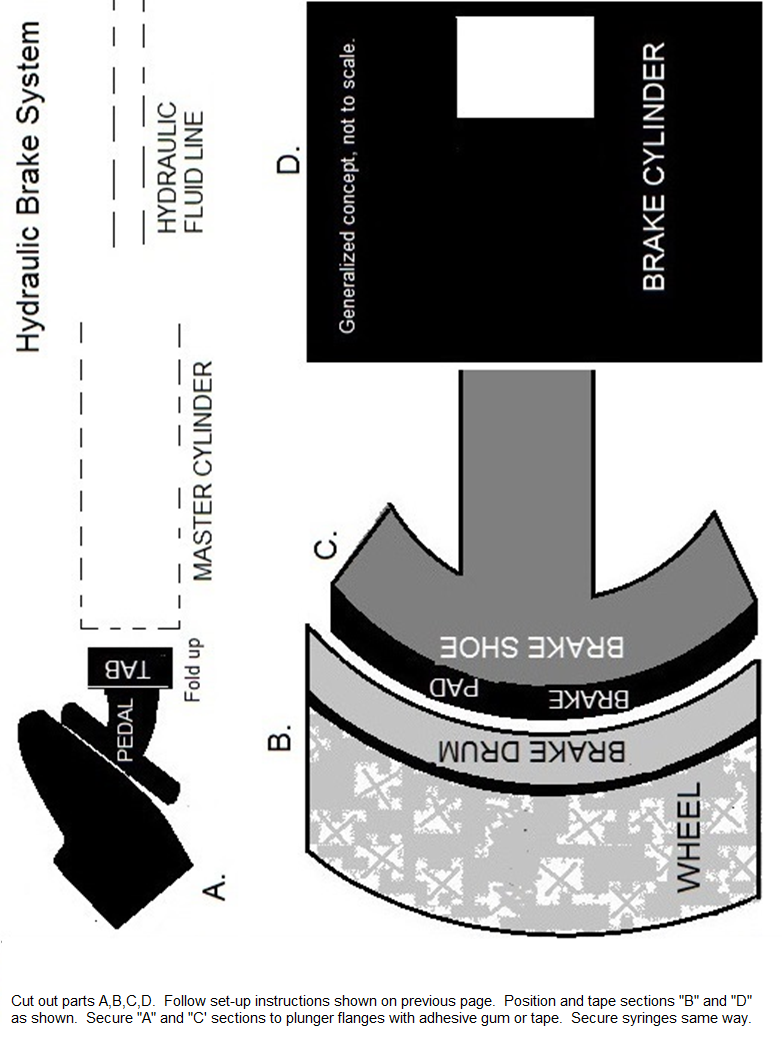                                                                                  6.3. Hydraulic Dozer Blade System         Video link    https://youtu.be/nUy1HNlH2CY 				                                                              Fig. 1Set-up 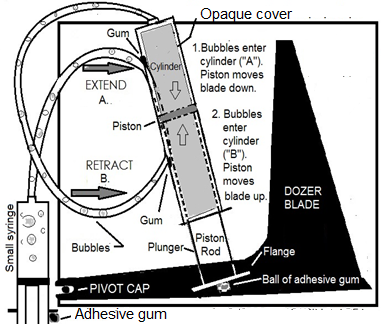 Make a copy and/or transparency of Dozer Blade template on next page and follow instructions in Fig. 1.Create bubbles in small syringe by drawing in water/air.  Set and test plunger positions to extend-retract blade. Anchor syringes and plungerflange with tape or adhesive gum.Worksheet Blade ActivityExample: Fig. 2Use numbered steps to explain how the brake system operates. Label parts. Identify steps using letters in drawing.  Refer to Pascal’s principle.Relate activity to other similar operations (i.e. backhoe, crane,forklift, etc.). 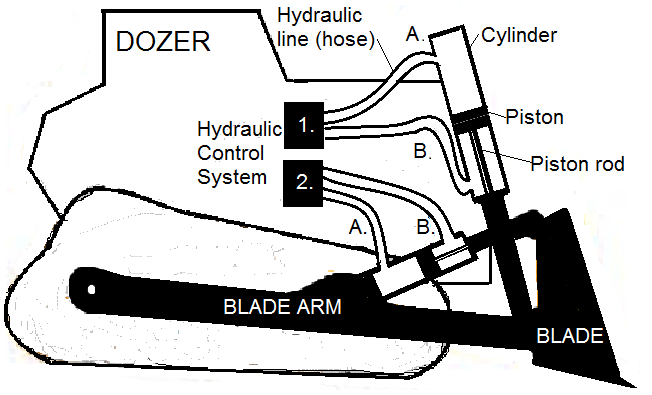                                                                                   7.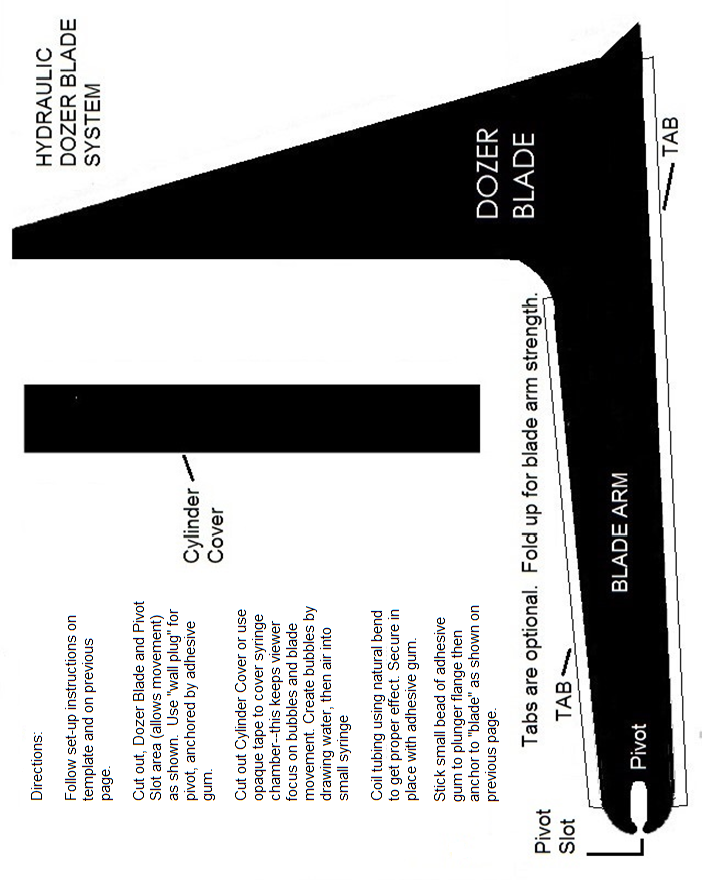                                                                                8.4. Hydraulic Fracturing (“Fracking”) Video link: https://youtu.be/E_aY2bjwAFo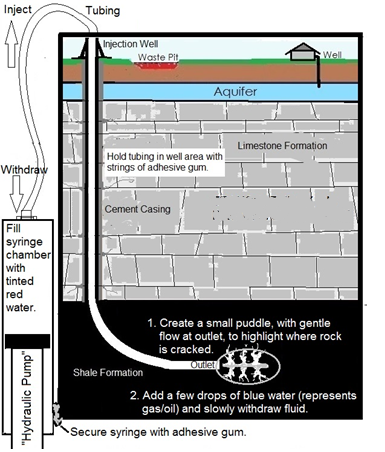 Set-up Make a template transparency (or use a transparency for water protection) of theFracturing template on next page.  Follow Fig. 1 instructions.Place syringe on work deck and anchor it with adhesive gum.  Place natural bend of tubing on “drillwell” curve and hold it in place with strings of adhesive gum (roll it with fingers) or with clear tape.  Fill two small containers with water. Add red dye (injection fluid) to one and blue dye (oil/gas) to the other. Red dye water represents pressurized fluid, chemicals, and sand. Draw red water inro large syringe.Test plunger range-- inject and thenwithdraw fluid puddle created on transparency sheet.  Lesson: Inject red dye to create a small puddle on transparency (Fig. 1).  Add a few blue dye drops to puddle.  Slowly pull plunger outward to draw in  blue puddle—represents retrieving gas/oil escaping from fractured shale.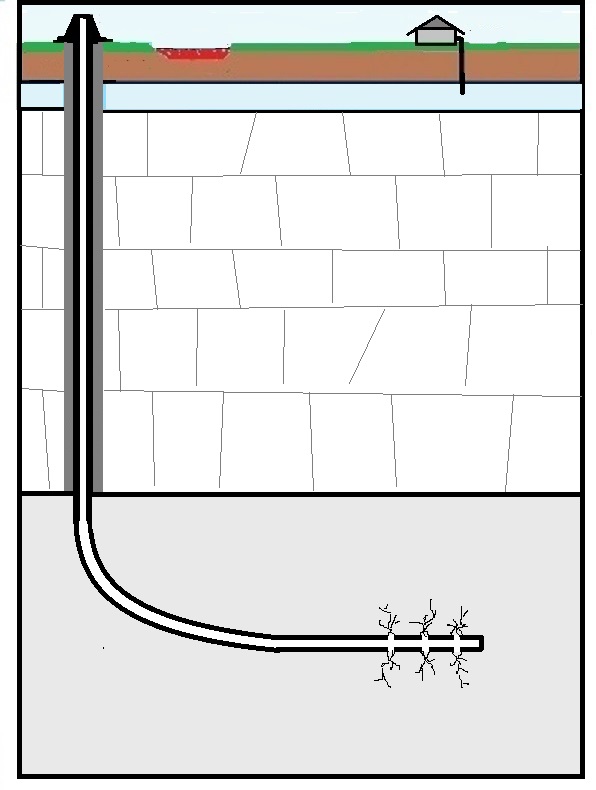 Clean up: place a paper towel in remaining  tubing outlet puddle to wipe up and to purge fluid from line.   Worksheet Fracturing ActivityExample (Fig. 2): Describe operation and function of hydraulic fracturing.  Use numbered captions, arrows, and labels. Note: Generalized drawing not to scale.Discuss pros and cons of “fracking”.  Consider situations related to mining non-renewable resources, broken well pipe casings leaking waste pits, tremors, and contaminated aquifers. Refer to Pascal’s principle.                                                                                   9.   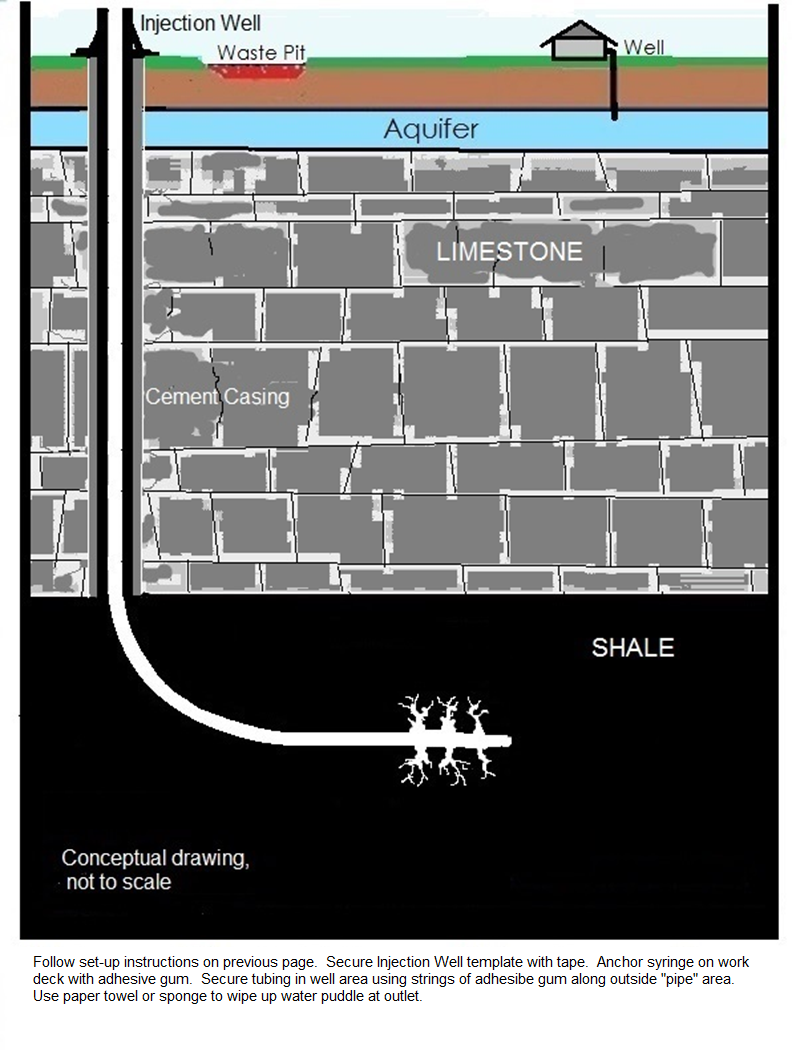                                                                                                       10.               
                               AIR PRESSURE                                                                                         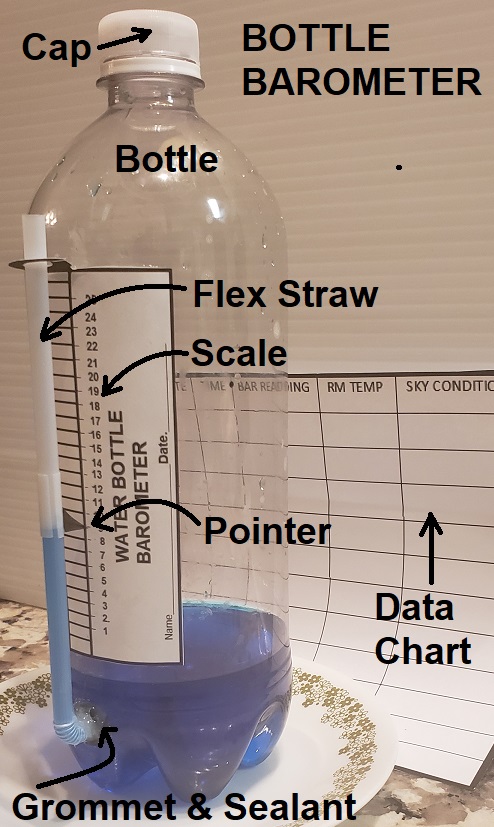                                  BarometerMake it…PLASTIC BOTTLE BAROMETERBarometer Supplies: clear plastic bottle with cap, grommet, 100% silicone sealant, clear flexible straw, food coloring dye.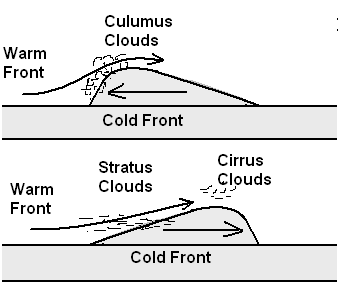 WATER BOTTLE BAROMETER  -Assembly: Fig. 3 & Fig. 4 & photo. -Drill straw hole to fit grommet hub  (if 1/4” grommet hole=3/8” drill bit).-Modify “scale” (Fig. 4) to fit bottle. -Insert transparent flexible straw in  grommet & apply sealant to area.-Add colored water to bottle--just  above straw inlet. -Chart (Fig. 2). Record data at least twice a day.  Place barometer in area where the temperature is constant (away from heat source). Lesson Concept: a change in air pressure is used to predict weather. Barometers respond to high air pressure (clearer sky) and low air 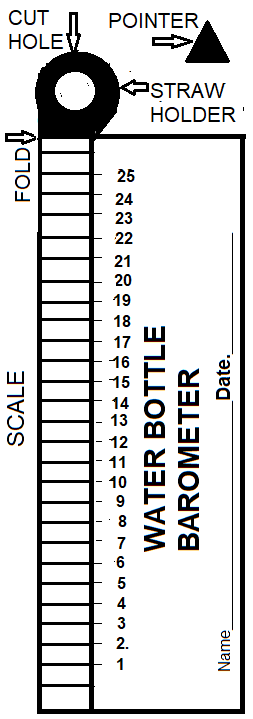 pressure (cloudier sky). Refer to Fig 1. High air pressure (cool dense air) “pushes” straw water downward.  Low air pressure (warm less-dense air) causes straw water to rise. START: Slide “pointer” to straw water level scale position. Observe daily change(s) in straw water level (up/down). Relate to weather predictions, intense storms, etc.  Note: use overflow drip dish (for low pressure days).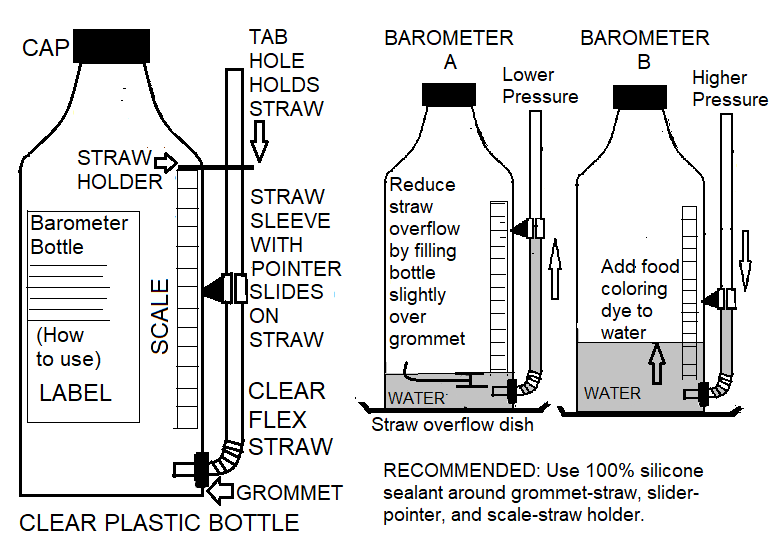                                                                                                                  11.                          Air Pressure                             Submarine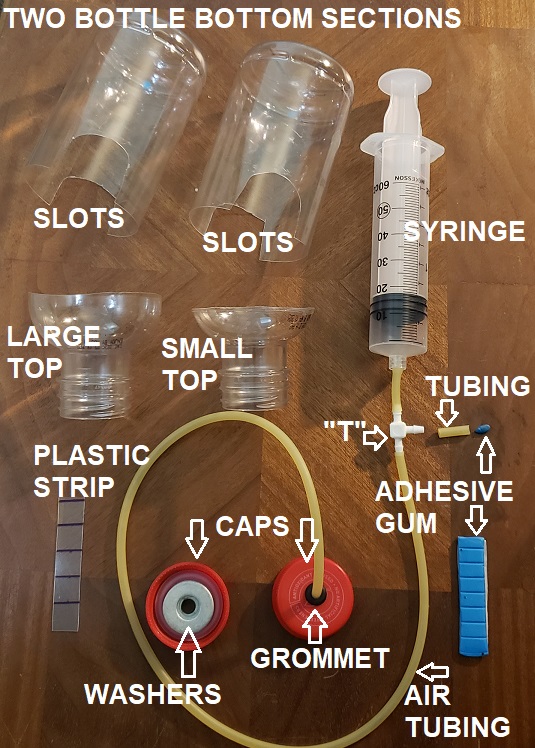 Make it…PLASTIC BOTTLE SUBMARINEVideo Link:   https://youtu.be/KAj-OPrYPgYSubmarine Supplies:  Syringe (other options: flex strawor aquarium air pump); small aquarium; two small clear plastic bottles (20 fl. oz or less) with caps; 2’-3’ latex tubing (or clear tubing); grommet; “T” connector; washers or pennies (10); 100% clear silicon sealant; “T” cap (tube piece with adhesive gum plug or silicone sealant plug).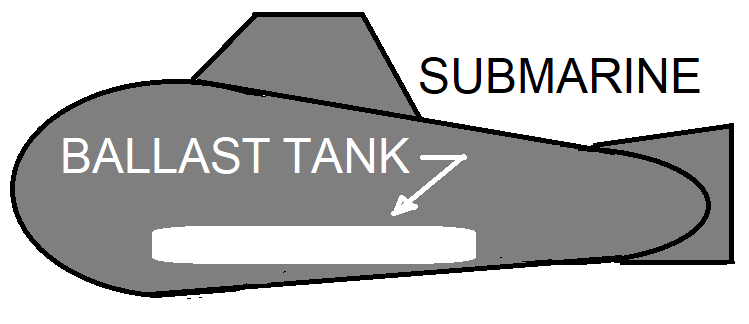 WATER BOTTLE BAROMETER.Use clear bottles with few ridges. Cut ballast tank “scale” from 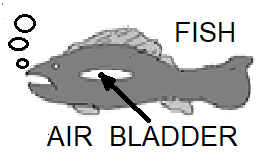 bottle waste section or a piece of transparency (Fig. 2, Fig. 3). Important: ballast tank volume should be close to syringe chamber volume to get full up/down range. Dive, hover, surface: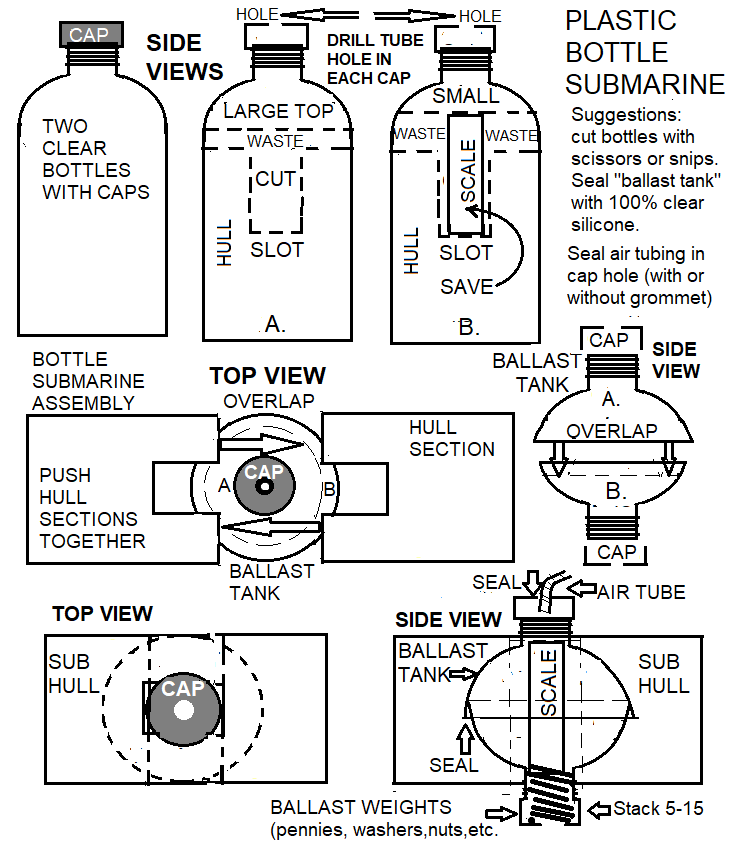 Adding ballast tank air will cause submerged submarine to rise—similar to a fish’s bladder (Fig. 1).Refer to relationships ofvolume, pressure and temperature to density p.2.  Suggestion: Glue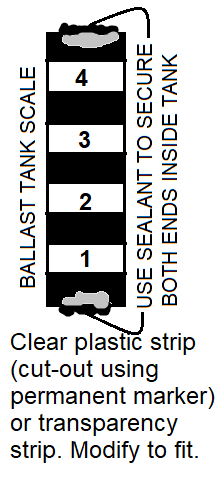 “scale”insideballasttank. Use ittorecord ballasttankwaterlevelat eachdepth.Investigations:Refer to volume andtemperature ideas onthe next page.                                                                            12.                          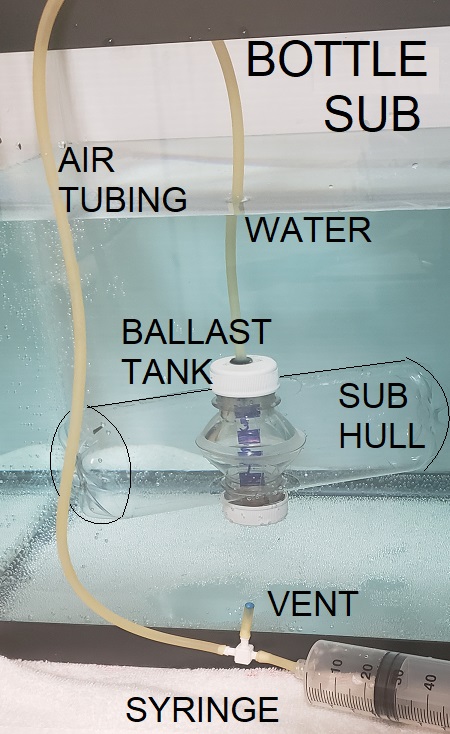 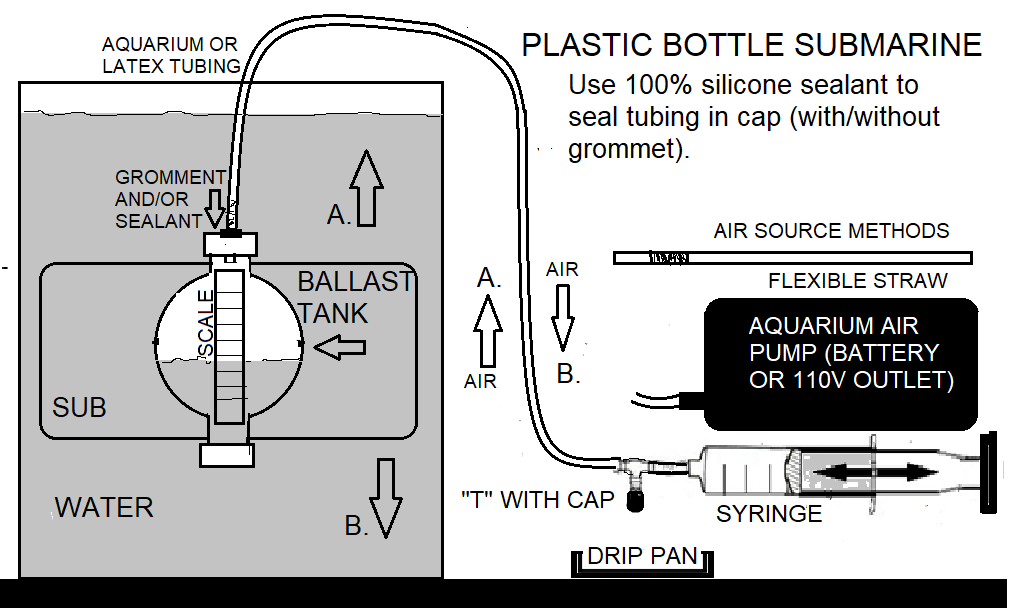 INVESTIGATION IDEASDesign investigations that involve changes in volume, temperature and pressure as they relate to density.Use charts and graphs to collect and organize data.  Record depth, weight, &volume data with trials that include using fresh and salt water, light and heavy ballast, etc. 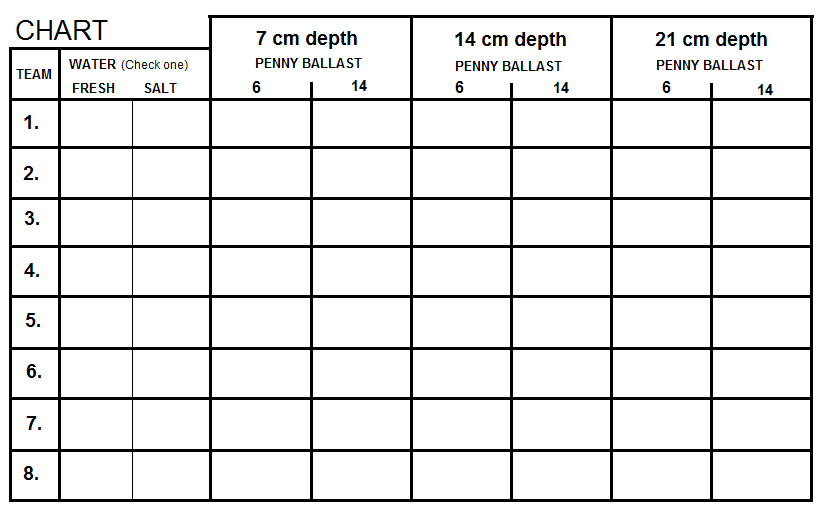 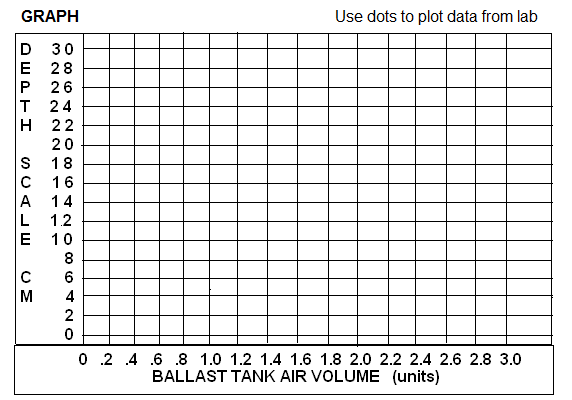                                                                                13.EXTENSIONS/ENRICHMENTS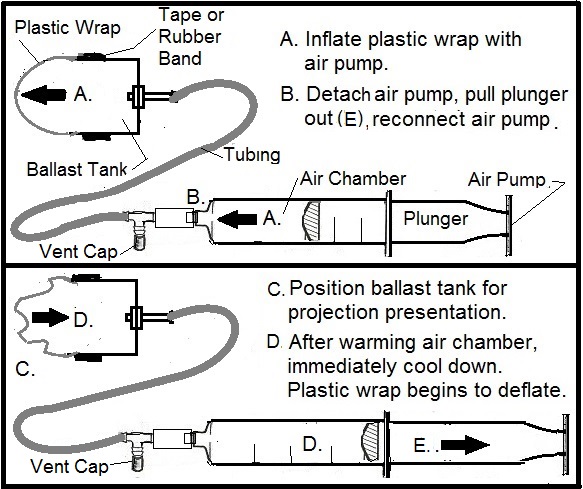 Investigate other uses for the “pump” concept.  Create working models that show how pressure differences are found in everyday life.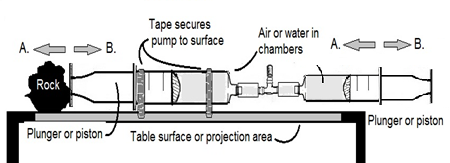 Submersible InventionDesign an underwater vehicle that is capable of drilling, scrapping, vacuuming, etc. valuable minerals off the sea floor.  Include labels in your craft diagram with essential equipment/tools needed to do a sea floor mission. In particular, show the ballast tank system and explain how it works.               Consider designs used on land-based construction equipment (bull-dozer, excavators, etc.) 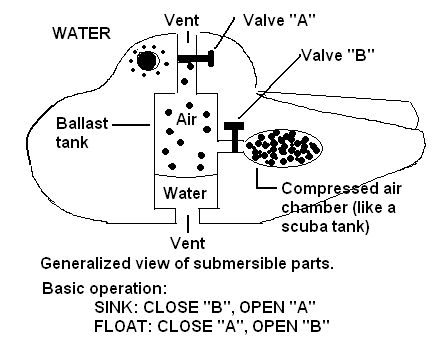 Color code each major compartment: 1.   Living quarters, communication system, and life        support systems (fresh air, carbon dioxide        removal, water, etc.) color green. 2.   Propulsion system (motor, batteries, propellers,        tracks), steering system color red 3.   Mechanical arms(s), lights, portholes, ballast 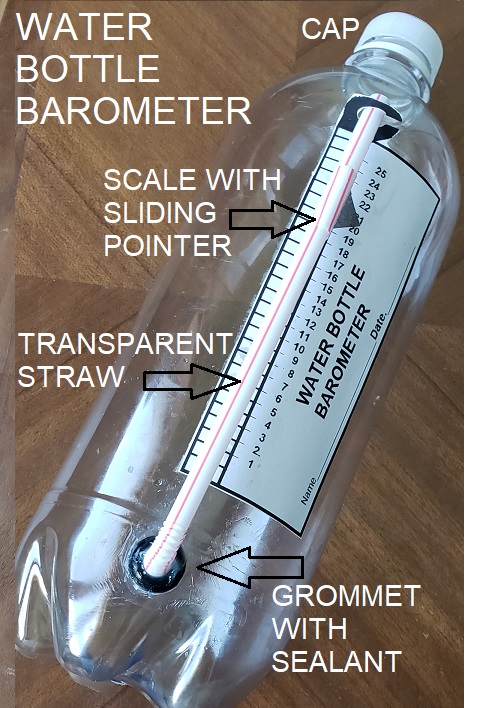        tank(s), other equipment color yellow.           Research Projects Atmospheric pressure (i.e. weather, hot air balloons, climbing, cooking in mountains). Surface tension (bugs, leaves, etc. floating on water)Submersibles used for deep sea exploration (ocean oil drilling, diamond mining in shelf deltas, and manganese mining on Abyssal Plains).                                              Science Method         Terms and concepts for lab activities and evaluations: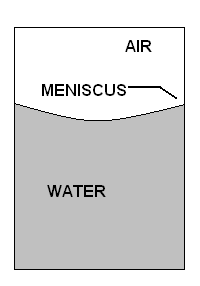 Variables: Control: part of the experiment kept the same. Independent=one change by scientist (action), Dependent=depends on independent (reaction).Surface tension: it is more difficult for an object to move into a liquid       than move through it because the fewer surface molecules have a       stronger bond than the many interior molecules that are bonded in      all directions.  Meniscus: curved surface of a liquid occurs when molecules of a liquid attract the molecules of the container.  Refer to drawing (right).Measurements: decimals, metric scale, mass, weight, density, specific gravity, etc. Compare hypothesis (educated guess) and theory (facts that prove hypothesis).Resources Search.            Create an aquarium sea floor scene using sand.  Lightly cover colored paper clips in patterns.              Replace ballast tank with a mini-super magnet. Assign students an area to search as they lower              submarine to “sea floor’. Instruct students to retrieve ”ocean deposits” only in their area. Use               coded deposit samples to fill out a grid and predict mineral resource areas.                                                                                                         14.                                                                                                                                       WORKSHEET          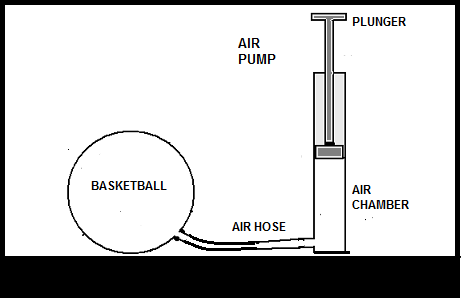 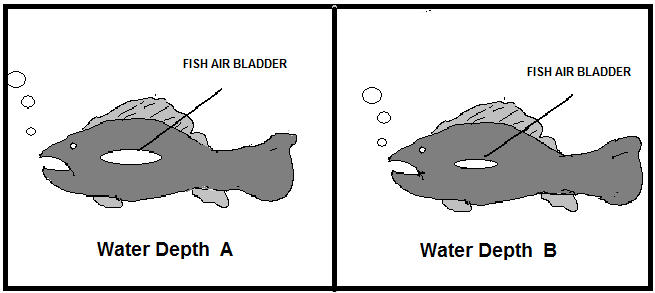 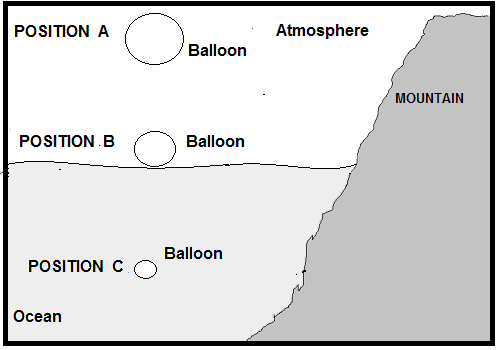 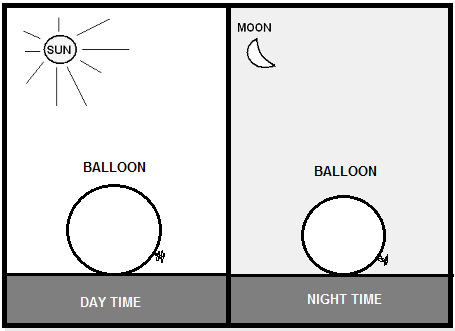 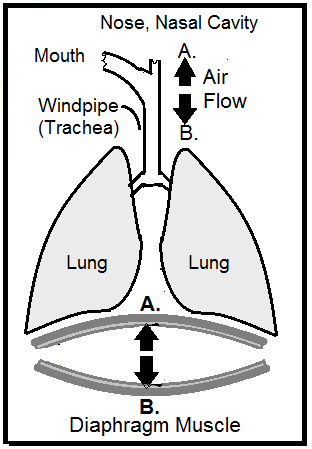 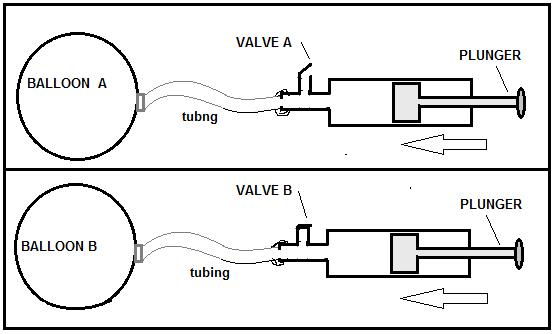 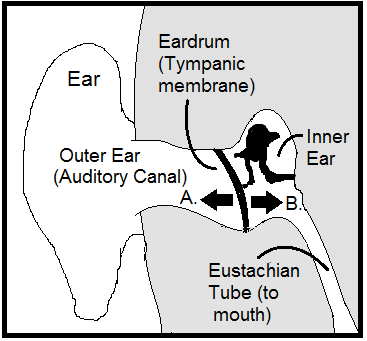 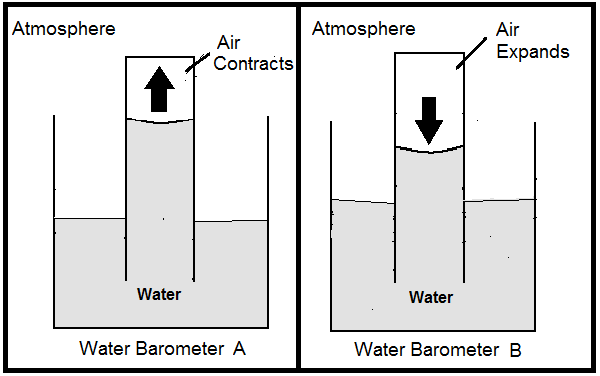 			                                      15.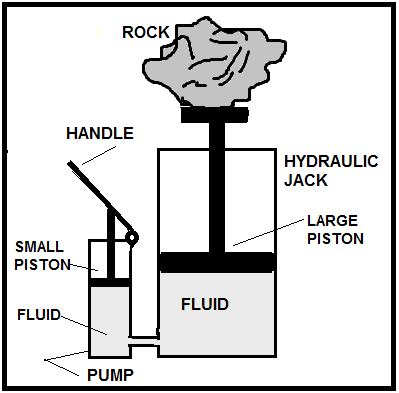 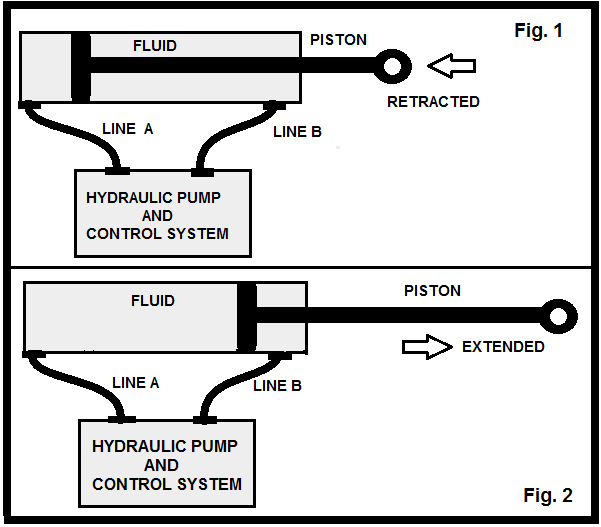 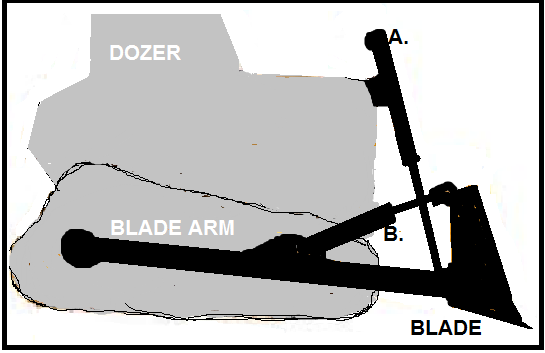 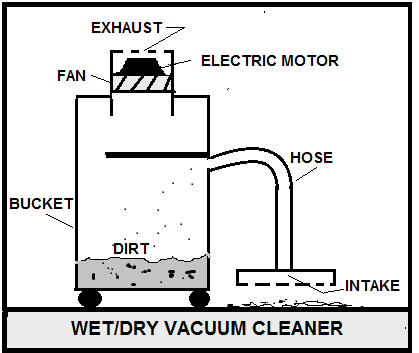 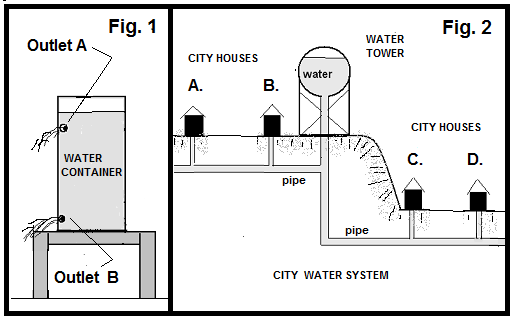 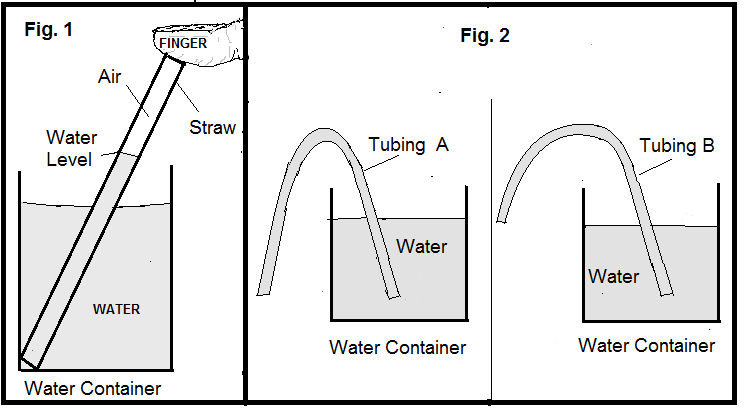 111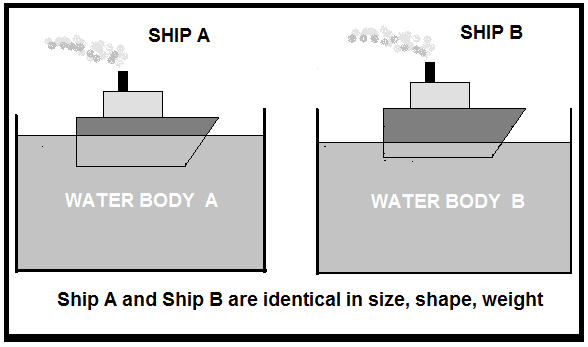 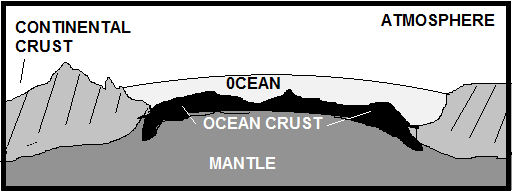                                                                                          16.                                                                                            REFERENCE  Illustrations: Dots refer to air particles.  Answers: Use this Reference and other resource material to answer worksheet questions.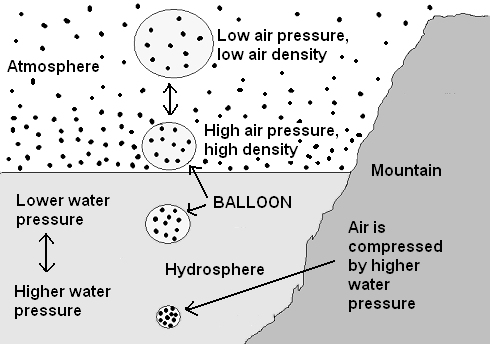 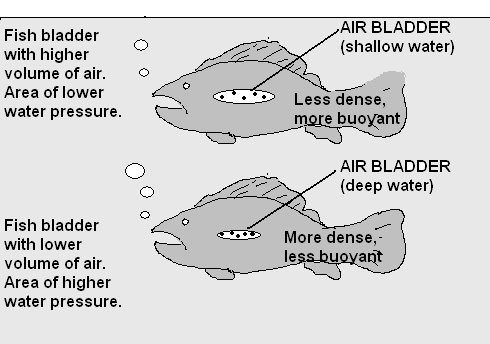 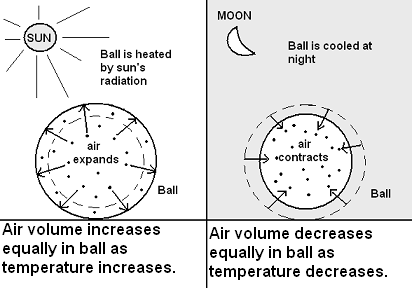 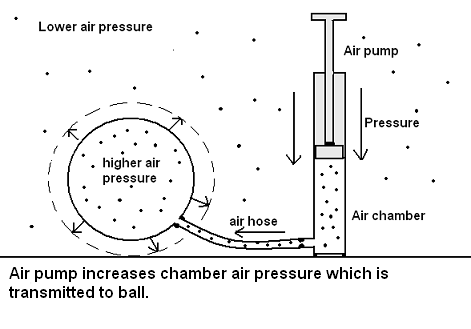 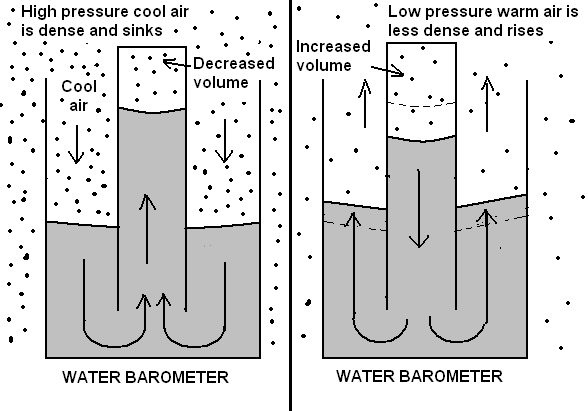 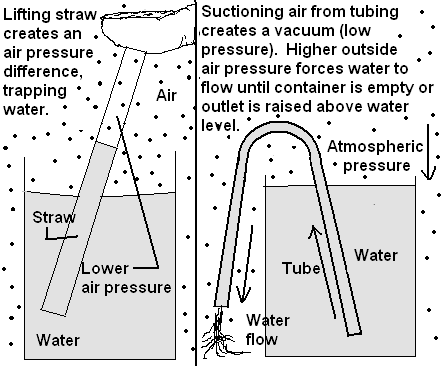 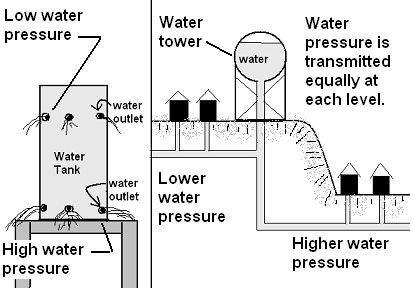 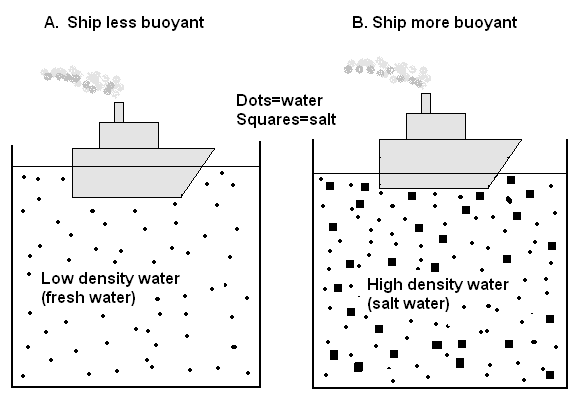 INVESTIGATION OBJECTIVECONTROL VARIABLE“no change”INDEPENDENT VARIABLE“one change”DEPENDENTVARIABLE“responds to change”Determine what will happen to submarine’s depth when ballast tank air volume is changedWater density, air temperature, weight, submarine starting depthBallast tank air volume     Submarine depthINVESTIGATIONOBJECTIVECONTROL VARIABLE“no change”INDEPENDENT VARIABLE“one change”DEPENDENT VARIABLE“responds to change”Determine what will happen to submarine depth if air system temperature changes.Water density, ballast tank air volume, weight, starting depth, starting temperatureAir system temperatureSubmarine depth